  1.  Check service information for the specified octane rating and/or alcohol type to be 	     used.		Recommended octane of gasoline = _________________________		Recommended alcohol type and percentage (if equipped for alcohol or flexible 		fuel use) = ________________________   ___________  2.  Connect a scan tool to the data link connector and check for fuel-related data.  Check 	     all that apply.	NOTE:  Use the vehicle specific or enhanced version to get the most information from the vehicle.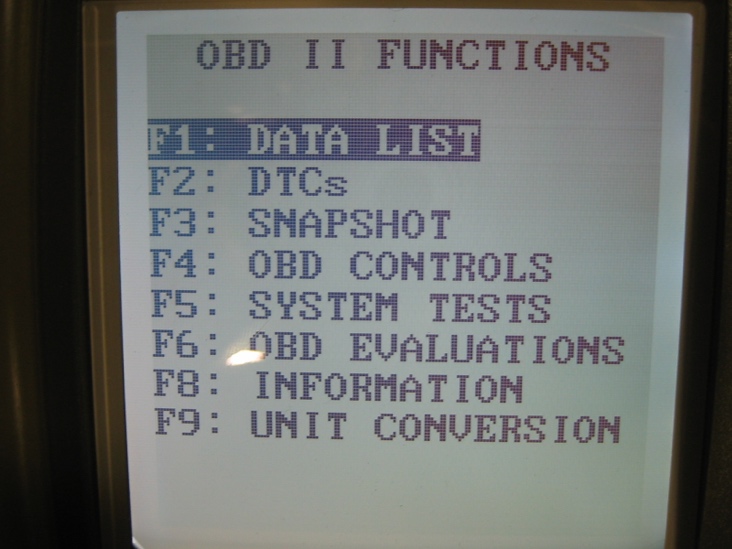 		________ Calculated octane		________  Gallons of fuel remaining		________  Percentage of alcohol in the 			      fuel (flexible fuel vehicle)		________  Fuel pressure		________  Fuel temperature		________  Other (list and/or describe) __________________________________  3.  Based on the results of the information obtained and the specification for the vehicle, 	     what is the interpretation of the data?		__________________________________________________________________		__________________________________________________________________